The biggest factor of why Seniors are losing more and more benefits. They are getting blamed for  part of our country's increasing deficit.

It's easy to dismiss individual programs that benefit non-citizens until they're all put together and this picture emerges.Someone did a lot of research to put together all this data. Often these programs are buried within other programs making it difficult to find each of them.

The following 11 reasons should be forwarded over and over again until they are read so many times that the readers gets sick of reading them. Included are the URL's for verification of all the following facts.1. $11 Billion to $22 Billion is spent on welfare to illegal immigrants each year by state governments.Verify At:
http://www.fairus.org/site/Pag eServer?pagename=iic_immigrati onissuecenters7fd8
< http://www.fairus.org/site/ Pag eServer?pagename=iic_immigrati onissuecenters7fd8 >2. $22 Billion dollars a year is spent on food Assistance programs such as food stamps, WIC, and free school lunches for illegal immigrants.Verify At:

< http://www.cis.org/articles/ 20 04/fiscalexec.HTML3. $2.5 Billion dollars a year is spent on Medicaid for illegal immigrants.
Verify At:

http://www.cis.org/articles/20 04/fiscalexec.HTML
<http://www. cis.org/articles/2004/fiscalex ec.HTML >4. $12 Billion dollars a year is spent on Primary and secondary school education for children here illegally and they cannot speak a word of English!
Verify At:
http://transcripts.cnn.com/TRA NscriptS/0604/01/ldt...0.HTML
< http://transcripts.cnn.com/T RA NscriptS/0604/01/ldt...0.HTML >5. $17 Billion dollars a year is spent for Education for the American-born Children of illegal immigrants, known as Anchor babies.
Verify At:http://transcripts.cnn.com/TRA NscriptS/0604/01/ldt.01.HTML
< http://transcripts.cnn.com/T RA NscriptS/0604/01/ldt.01.HTML6. $3 Million Dollars a DAY is spent to incarcerate illegal immigrants.
Verify At:
http://transcripts.cnn.com/%20 TRANscriptS/0604/01/ldt.01.HTM L<
TRANscriptS/0604/01/ldt.01.HTM L"
href=" http://transcripts.cnn. com/%20 TRANscriptS/0604/01/ldt.01.HTM L "
target="_blank" rel="nofollow"http://transcrip ts.cnn.com/%20TRANscriptS/0604 /01/ldt.01.HTML>7. 30% percent of all Federal Prison Inmates are illegal immigrants.
Verify At:https://owa.slugger.com/owa/Ur lBlockedError.aspx
< https://owa.slugger.com/owa/ Ur lBlockedError.aspx >8. $90 Billion Dollars a year is spent on Illegal immigrants for Welfare & Social Services by the American taxpayers.
Verify At:
http://premium.cnn.com/TRANSCI PTS/0610/29/ldt.01.HTML
< http://premium.cnn.com/ TRANSCI PTS/0610/29/ldt.01.HTML >9. $200 Billion dollars a year in suppressed American wages are caused by the illegal immigrants.
Verify At:
http://transcripts.cnn.com/TRA NSCRI
< http://transcripts.cnn.com/ TRA NSCRI >10. In 2006, illegal immigrants sent home $45 BILLION in remittances to their Countries of origin.
Verify At:.
http://rense.com/general75/ nih t.htm >
>
11. The Dark Side of Illegal Immigration: Nearly One million sex crimes committed By Illegal Immigrants In The United States ..
Verify At:http:
// www.drdsk.com/articleshtml
http://www.drdsk.com/ articlesh tml >THE TOTAL COST IS $338.3 BILLION A YEAR.SINCE THERE ARE APPROXIMATELY 135 MILLION TAXPAYERS IN THE UNITED STATES, OVER $2,500.00 OF YOUR TAXES GO TO FUNDING ILLEGAL IMMIGRANTS.
Are we THAT Stupid?
YES, FOR ALLOWING THOSE IN THE U.S. . CONGRESS TO GET AWAY WITH DOING THIS YEAR AFTER YEAR !If this doesn't bother you, then just delete the message.
If, on the other hand, it does raise the hair on the back of your neck, I hope you forward it to every Tax Payer in the United States!God bless you and God bless AmericaAnd vote out those that are allowing this mess.Ron--Skip Eshelman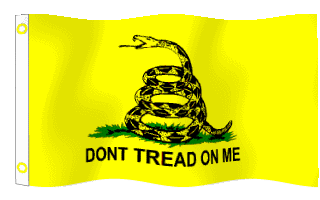 Click to learn more about the Gadsden Flag   https://youtu.be/zIxxtV6Fw4I The High Cost of Cheap Labor | Center for Immigration Studieswww.cis.orgAbout the Author Steven A. Camarota is Director of Research at the Center for Immigration Studies in Washington, D.C. He holds a master's degree in political science .The High Cost of Cheap Labor | Center for Immigration Studieswww.cis.orgAbout the Author Steven A. Camarota is Director of Research at the Center for Immigration Studies in Washington, D.C. He holds a master's degree in political science .